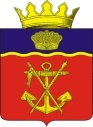 АДМИНИСТРАЦИЯКАЛАЧЕВСКОГО  МУНИЦИПАЛЬНОГО  РАЙОНАВОЛГОГРАДСКОЙ  ОБЛАСТИПОСТАНОВЛЕНИЕ           от 10.11. 2023 г.      № 1038Об утверждении Порядка расходования и учета субвенций из областного бюджета на выплату компенсации части родительской платы за присмотр и уход за детьми в образовательных организациях, реализующих образовательную программу дошкольного образования, находящихся на территории Калачевского муниципального района Волгоградской области           В соответствии с постановлением Администрации Волгоградской области от 15.03.2010 № 57-п «Об утверждении Порядка
предоставления субвенций из областного бюджета на выплату
компенсации части родительской платы за присмотр и уход за детьми
в образовательных организациях, реализующих образовательную
программу дошкольного образования, находящихся на территории
Волгоградской области, Порядка обращения за получением компенсации
части родительской платы за присмотр и уход за детьми в образовательных
организациях, реализующих образовательную программу дошкольного
образования, находящихся на территории Волгоградской области,
и ее выплаты и Порядка определения ежемесячного среднего размера
родительской платы за присмотр и уход за детьми в государственных
и муниципальных образовательных организациях Волгоградской области,
реализующих образовательную программу дошкольного образования»,  Уставом Калачевского муниципального района Волгоградской области,  администрация Калачевского муниципального района Волгоградской областип о с т а н о в л я е т:1. Утвердить Порядок расходования и учета субвенций из областного бюджета на выплату компенсации части родительской платы за присмотр и уход за детьми в образовательных организациях, реализующих образовательную программу дошкольного образования, находящихся на территории Калачевского муниципального района Волгоградской области (приложение 1).2. Определить комитет по образованию и молодежной политике администрации Калачевского муниципального района уполномоченным органом по назначению и  выплате компенсации родителям  (законным представителям) части родительской платы за присмотр и уход за детьми в образовательных организациях, реализующих образовательную программу дошкольного образования, находящихся на территории Калачевского муниципального района Волгоградской области.3. Признать утратившим силу постановление администрации Калачевского муниципального района Волгоградской области от 21.03.2013 № 436 «Об утверждении Порядка расходования и учета субвенций из областного фонда компенсаций на выплату компенсации части родительской платы за содержание ребенка в муниципальных учреждениях и иных образовательных организациях, реализующих основную общеобразовательную программу дошкольного образования».  4.  Настоящее постановление подлежит официальному опубликованию.5. Контроль исполнения настоящего постановления возложить на заместителя главы Калачевского муниципального района Волгоградской области А.Н. Прохорова.	И.о. Главы Калачевского          муниципального района                                    Н.П. Земскова  Приложение 1                                                        к постановлению администрации  Калачевского муниципального района                                         Волгоградской области                                                           от 10.11.2023 г. № 1038          Порядок
расходования и учета субвенций из областного бюджета на выплату компенсации части родительской платы за присмотр и уход за детьми в образовательных организациях, реализующих образовательную программу дошкольного образования, находящихся на территории Калачевского муниципального района Волгоградской области
1. Настоящий Порядок разработан в соответствии с постановлением Администрации Волгоградской области от 15.03.2010 г. № 57-п «Об утверждении Порядка предоставления субвенций из областного бюджета на выплату компенсации части родительской платы за присмотр и уход за детьми в образовательных организациях, реализующих образовательную
программу дошкольного образования, находящихся на территории
Волгоградской области, Порядка обращения за получением компенсации
части родительской платы за присмотр и уход за детьми в образовательных
организациях, реализующих образовательную программу дошкольного
образования, находящихся на территории Волгоградской области,
и ее выплаты и Порядка определения ежемесячного среднего размера
родительской платы за присмотр и уход за детьми в государственных
и муниципальных образовательных организациях Волгоградской области,
реализующих образовательную программу дошкольного образования». 	2. Субвенции из областного бюджета на выплату компенсации части родительской платы за присмотр и уход за детьми в образовательных организациях, реализующих образовательную программу дошкольного образования, находящихся на территории Калачевского муниципального района Волгоградской области (далее именуются - субвенции), предоставляются бюджету Калачевского муниципального района Волгоградской области в пределах средств, предусмотренных на эти цели законом Волгоградской области об областном бюджете на соответствующий финансовый год и плановый период, и лимитов бюджетных обязательств, доведенных комитету по образованию и молодежной политике администрации Калачевского муниципального района Волгоградской области (далее именуется - Комитет) как главному распорядителю средств местного бюджета.3. Комитет бюджетно-финансовой политики и казначейства администрации Калачевского муниципального района учитывает: 	полученные субвенции в доходах бюджета Калачевского муниципального района Волгоградской области;ежеквартально осуществляет перечисление бюджетных средств в соответствии с их целевым назначением. Учет операций по использованию субвенций осуществляется на лицевом счете получателя бюджетных средств (комитет по образованию и молодежной политики администрации Калачевского муниципального района), открытом в Комитете бюджетно-финансовой политике и казначейства администрации Калачевского муниципального района4. Комитет по выплате компенсации родителям (законным представителям) части родительской платы за присмотр и уход за детьми в образовательных организациях, реализующих образовательную программу дошкольного образования, находящихся на территории Калачевского муниципального района Волгоградской области, представляет отчет в комитет образования, науки и молодежной политике администрации Волгоградской области по утвержденным формам:ежеквартально до 10-го числа последнего месяца отчетного квартала - заявку на перечисление финансовых средств, необходимых на выплату компенсации родителям (законным представителям) части родительской платы за присмотр и уход за детьми в образовательных организациях, реализующих образовательную программу дошкольного образования, находящихся на территории Калачевского муниципального Волгоградской области;не позднее 15-го числа месяца, следующего за отчетным периодом, - ежеквартальный отчет о расходовании субвенций, полугодовой и годовой отчеты об осуществлении государственных полномочий Волгоградской области по оказанию мер социальной поддержки по компенсации части родительской платы за присмотр и уход за детьми в образовательных организациях, реализующих образовательную программу дошкольного образования, расположенных на территории Волгоградской области, предусмотренных статьями 15 и 24 Социального кодекса Волгоградской области от 31 декабря 2015 г. N 246-ОД, в том числе по размещению (получению) информации о предоставлении компенсации части родительской платы в Единой государственной информационной системе социального обеспечения в соответствии с Федеральным законом от 17 июля 1999 г. N 178-ФЗ «О государственной социальной помощи».5. Не использованный по состоянию на 01 января финансового года, следующего за годом предоставления субвенции, остаток субвенции подлежит возврату в областной бюджет в соответствии с требованиями, установленными Бюджетным кодексом Российской Федерации.